ПАСПОРТ ИЗДЕЛИЯ№ п/пНаименованиеФункциональные, технические и качественные характеристики изделияУСЛОВИЕ ГАРАНТИИ1. Предприятие-изготовитель гарантирует соответствие изделия требованиям технической документации при соблюдении потребителем условий эксплуатации, транспортирования и хранения, установленных в технических условиях и указанных в настоящем паспорте 2. Гарантийный срок эксплуатации 12 месяцев, срок службы изделия – 2года.3. Гарантийный срок хранения изделия 6 месяцев.4. В течение гарантийного срока завод-изготовитель безвозмездно ремонтирует или заменяет изделие, или его составные части в случае неисправности при условии соблюдения потребителем правил транспортировки, хранения, эксплуатации и сборки каркасов. ПОДГОТОВКА К ЭКСПЛУАТАЦИИ1. После транспортировки изделия в условиях отрицательных температур, перед распаковкой их нужно выдержать в нормальных температурных условиях не менее 3 часов. 2. Распаковать изделие. Проверить целостность покрытия каркаса и сидения.ПРАВИЛА ЭКСПЛУАТАЦИИ    Правила эксплуатации изделия: 1. Не допускается нагревать, резать, царапать острыми предметами все элементы изделия, а также запрещается ронять изделие – это может привести к его порче! 2. Для устранения пятен и загрязнений с поверхности изделия необходимо сразу протереть загрязненную поверхность мягкой губкой или салфеткой, смоченной в слабом растворе моющего средства. Затем следует протереть тканью, смоченной в чистой воде, и вытереть насухо. 3. Нельзя отскабливать засохшие пятна с изделия острыми предметами. 4. Запрещается обрабатывать поверхность изделия хлорсодержащими средствами, а также ацетоном! 5. Запрещается подносить изделие к открытому огню. 6. Запрещается длительное использование изделия в условиях высокой влажности или в условиях прямого попадания влаги на изделия, так как это может привести к порче материалов, используемых в изделии.При нарушении данных рекомендаций, компания-производитель не несет ответственность за целостность, сохранение внешнего вида и продления срока службы изделий.Изделие изготовлено в соответствии с ТУ 31.09.11-001-40673529-2019 от 02.05.2019 г. Сертификат соответствия номер EAЭС RU C-RU.HB93B.00113/21 Серия RU номер 0318961 от 24.06.2021 г. Срок действия по 23.06.2026 г.Адрес предприятия - изготовителя: ООО «Мебельная Компания Модуль», Россия.423250, РТ, Лениногорский район, г.Лениногорск. +7 (952) 035-49-241.Стул Эмин складной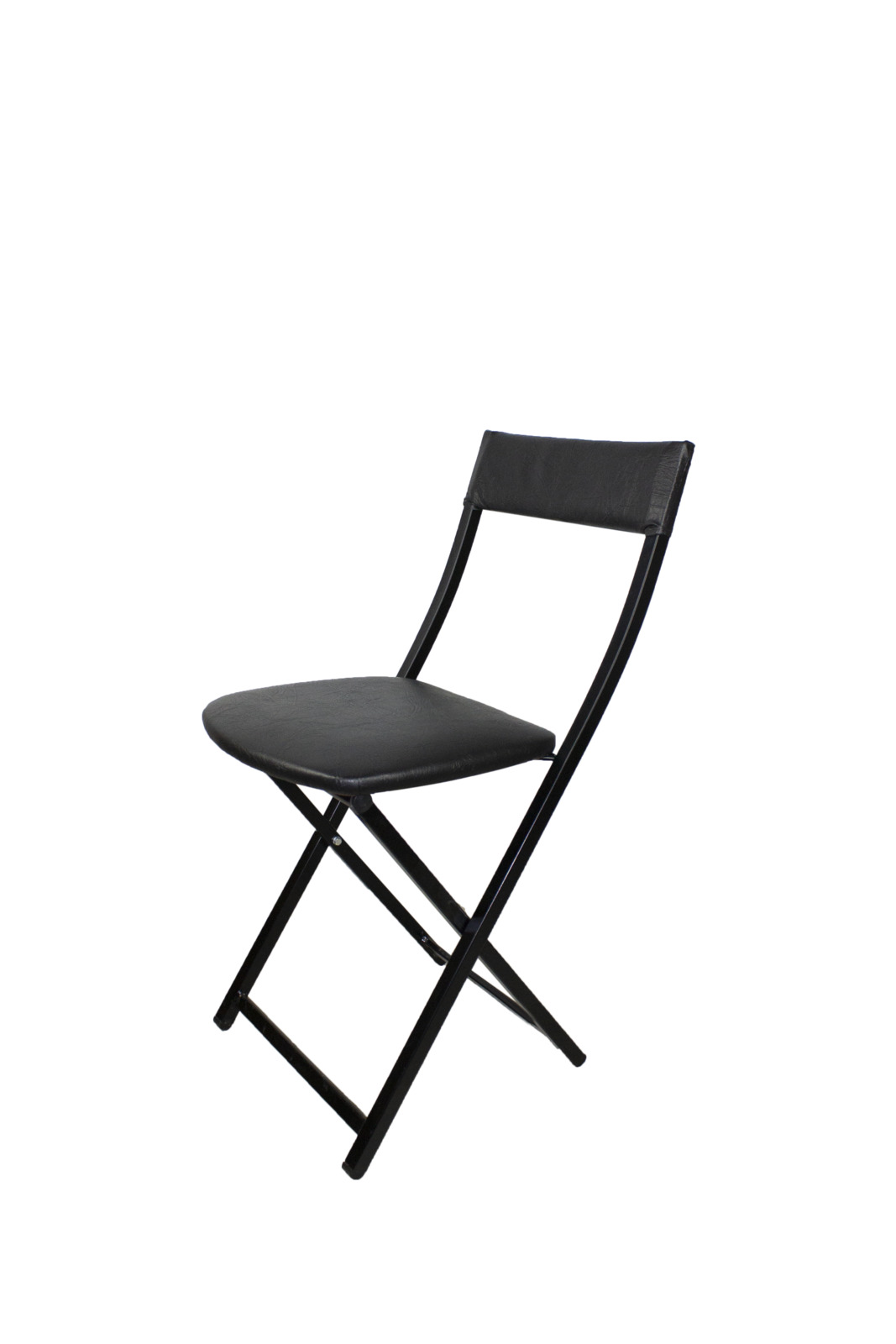 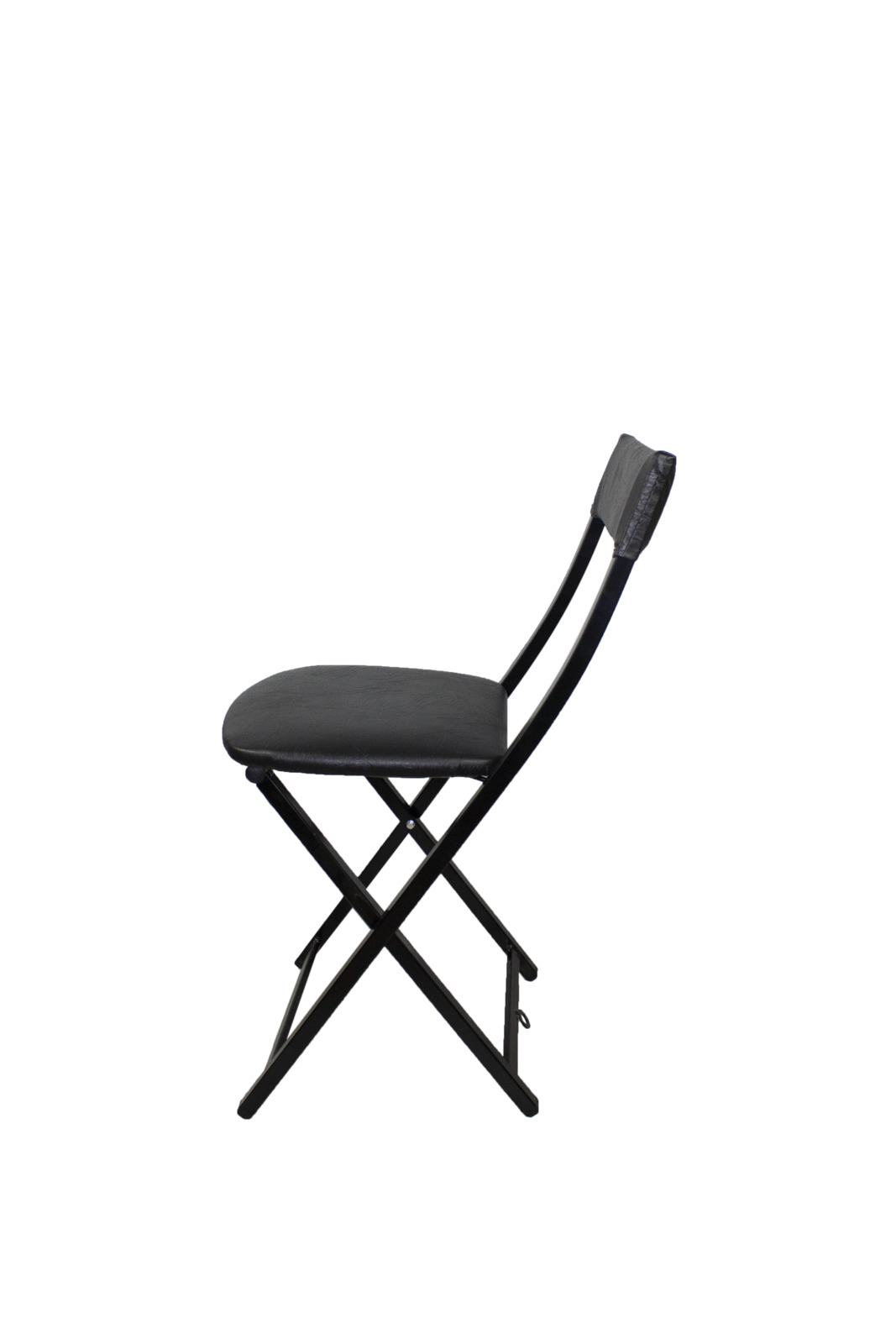 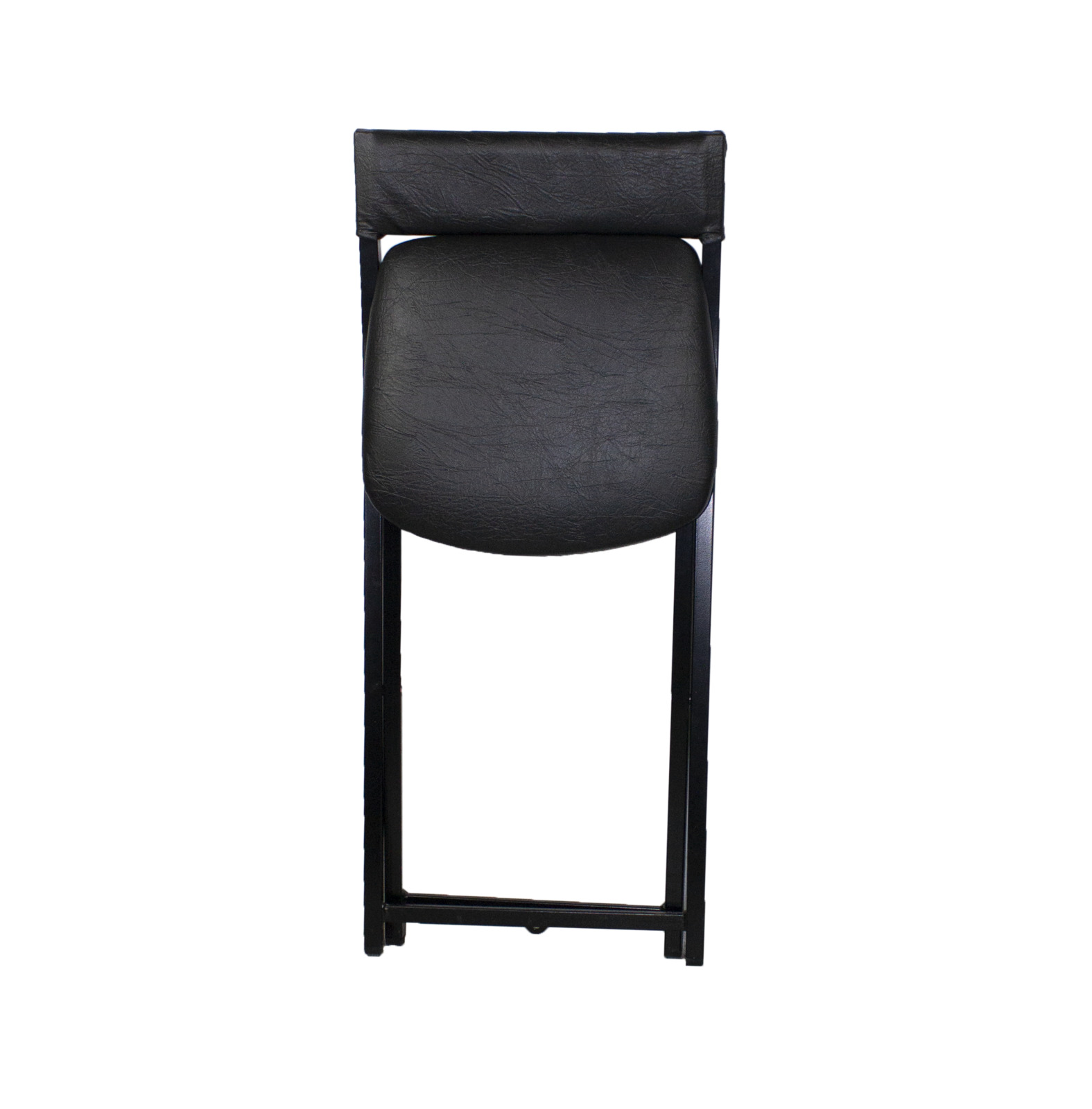 Стул Эмин складнойУСЛОВИЕ ГАРАНТИИ1. Предприятие-изготовитель гарантирует соответствие изделия требованиям технической документации при соблюдении потребителем условий эксплуатации, транспортирования и хранения, установленных в технических условиях и указанных в настоящем паспорте 2. Гарантийный срок эксплуатации 12 месяцев, срок службы изделия – 2года.3. Гарантийный срок хранения изделия 6 месяцев.4. В течение гарантийного срока завод-изготовитель безвозмездно ремонтирует или заменяет изделие, или его составные части в случае неисправности при условии соблюдения потребителем правил транспортировки, хранения, эксплуатации и сборки каркасов. ПОДГОТОВКА К ЭКСПЛУАТАЦИИ1. После транспортировки изделия в условиях отрицательных температур, перед распаковкой их нужно выдержать в нормальных температурных условиях не менее 3 часов. 2. Распаковать изделие. Проверить целостность покрытия каркаса и сидения.ПРАВИЛА ЭКСПЛУАТАЦИИ    Правила эксплуатации изделия: 1. Не допускается нагревать, резать, царапать острыми предметами все элементы изделия, а также запрещается ронять изделие – это может привести к его порче! 2. Для устранения пятен и загрязнений с поверхности изделия необходимо сразу протереть загрязненную поверхность мягкой губкой или салфеткой, смоченной в слабом растворе моющего средства. Затем следует протереть тканью, смоченной в чистой воде, и вытереть насухо. 3. Нельзя отскабливать засохшие пятна с изделия острыми предметами. 4. Запрещается обрабатывать поверхность изделия хлорсодержащими средствами, а также ацетоном! 5. Запрещается подносить изделие к открытому огню. 6. Запрещается длительное использование изделия в условиях высокой влажности или в условиях прямого попадания влаги на изделия, так как это может привести к порче материалов, используемых в изделии.При нарушении данных рекомендаций, компания-производитель не несет ответственность за целостность, сохранение внешнего вида и продления срока службы изделий.Изделие изготовлено в соответствии с ТУ 31.09.11-001-40673529-2019 от 02.05.2019 г. Сертификат соответствия номер EAЭС RU C-RU.HB93B.00113/21 Серия RU номер 0318961 от 24.06.2021 г. Срок действия по 23.06.2026 г.Адрес предприятия - изготовителя: ООО «Мебельная Компания Модуль», Россия.423250, РТ, Лениногорский район, г.Лениногорск. +7 (952) 035-49-242.Размеры:Размеры:УСЛОВИЕ ГАРАНТИИ1. Предприятие-изготовитель гарантирует соответствие изделия требованиям технической документации при соблюдении потребителем условий эксплуатации, транспортирования и хранения, установленных в технических условиях и указанных в настоящем паспорте 2. Гарантийный срок эксплуатации 12 месяцев, срок службы изделия – 2года.3. Гарантийный срок хранения изделия 6 месяцев.4. В течение гарантийного срока завод-изготовитель безвозмездно ремонтирует или заменяет изделие, или его составные части в случае неисправности при условии соблюдения потребителем правил транспортировки, хранения, эксплуатации и сборки каркасов. ПОДГОТОВКА К ЭКСПЛУАТАЦИИ1. После транспортировки изделия в условиях отрицательных температур, перед распаковкой их нужно выдержать в нормальных температурных условиях не менее 3 часов. 2. Распаковать изделие. Проверить целостность покрытия каркаса и сидения.ПРАВИЛА ЭКСПЛУАТАЦИИ    Правила эксплуатации изделия: 1. Не допускается нагревать, резать, царапать острыми предметами все элементы изделия, а также запрещается ронять изделие – это может привести к его порче! 2. Для устранения пятен и загрязнений с поверхности изделия необходимо сразу протереть загрязненную поверхность мягкой губкой или салфеткой, смоченной в слабом растворе моющего средства. Затем следует протереть тканью, смоченной в чистой воде, и вытереть насухо. 3. Нельзя отскабливать засохшие пятна с изделия острыми предметами. 4. Запрещается обрабатывать поверхность изделия хлорсодержащими средствами, а также ацетоном! 5. Запрещается подносить изделие к открытому огню. 6. Запрещается длительное использование изделия в условиях высокой влажности или в условиях прямого попадания влаги на изделия, так как это может привести к порче материалов, используемых в изделии.При нарушении данных рекомендаций, компания-производитель не несет ответственность за целостность, сохранение внешнего вида и продления срока службы изделий.Изделие изготовлено в соответствии с ТУ 31.09.11-001-40673529-2019 от 02.05.2019 г. Сертификат соответствия номер EAЭС RU C-RU.HB93B.00113/21 Серия RU номер 0318961 от 24.06.2021 г. Срок действия по 23.06.2026 г.Адрес предприятия - изготовителя: ООО «Мебельная Компания Модуль», Россия.423250, РТ, Лениногорский район, г.Лениногорск. +7 (952) 035-49-242.1.-общая высота в разложенном виде, (мм)780УСЛОВИЕ ГАРАНТИИ1. Предприятие-изготовитель гарантирует соответствие изделия требованиям технической документации при соблюдении потребителем условий эксплуатации, транспортирования и хранения, установленных в технических условиях и указанных в настоящем паспорте 2. Гарантийный срок эксплуатации 12 месяцев, срок службы изделия – 2года.3. Гарантийный срок хранения изделия 6 месяцев.4. В течение гарантийного срока завод-изготовитель безвозмездно ремонтирует или заменяет изделие, или его составные части в случае неисправности при условии соблюдения потребителем правил транспортировки, хранения, эксплуатации и сборки каркасов. ПОДГОТОВКА К ЭКСПЛУАТАЦИИ1. После транспортировки изделия в условиях отрицательных температур, перед распаковкой их нужно выдержать в нормальных температурных условиях не менее 3 часов. 2. Распаковать изделие. Проверить целостность покрытия каркаса и сидения.ПРАВИЛА ЭКСПЛУАТАЦИИ    Правила эксплуатации изделия: 1. Не допускается нагревать, резать, царапать острыми предметами все элементы изделия, а также запрещается ронять изделие – это может привести к его порче! 2. Для устранения пятен и загрязнений с поверхности изделия необходимо сразу протереть загрязненную поверхность мягкой губкой или салфеткой, смоченной в слабом растворе моющего средства. Затем следует протереть тканью, смоченной в чистой воде, и вытереть насухо. 3. Нельзя отскабливать засохшие пятна с изделия острыми предметами. 4. Запрещается обрабатывать поверхность изделия хлорсодержащими средствами, а также ацетоном! 5. Запрещается подносить изделие к открытому огню. 6. Запрещается длительное использование изделия в условиях высокой влажности или в условиях прямого попадания влаги на изделия, так как это может привести к порче материалов, используемых в изделии.При нарушении данных рекомендаций, компания-производитель не несет ответственность за целостность, сохранение внешнего вида и продления срока службы изделий.Изделие изготовлено в соответствии с ТУ 31.09.11-001-40673529-2019 от 02.05.2019 г. Сертификат соответствия номер EAЭС RU C-RU.HB93B.00113/21 Серия RU номер 0318961 от 24.06.2021 г. Срок действия по 23.06.2026 г.Адрес предприятия - изготовителя: ООО «Мебельная Компания Модуль», Россия.423250, РТ, Лениногорский район, г.Лениногорск. +7 (952) 035-49-242.2.-общая ширина, (мм)405УСЛОВИЕ ГАРАНТИИ1. Предприятие-изготовитель гарантирует соответствие изделия требованиям технической документации при соблюдении потребителем условий эксплуатации, транспортирования и хранения, установленных в технических условиях и указанных в настоящем паспорте 2. Гарантийный срок эксплуатации 12 месяцев, срок службы изделия – 2года.3. Гарантийный срок хранения изделия 6 месяцев.4. В течение гарантийного срока завод-изготовитель безвозмездно ремонтирует или заменяет изделие, или его составные части в случае неисправности при условии соблюдения потребителем правил транспортировки, хранения, эксплуатации и сборки каркасов. ПОДГОТОВКА К ЭКСПЛУАТАЦИИ1. После транспортировки изделия в условиях отрицательных температур, перед распаковкой их нужно выдержать в нормальных температурных условиях не менее 3 часов. 2. Распаковать изделие. Проверить целостность покрытия каркаса и сидения.ПРАВИЛА ЭКСПЛУАТАЦИИ    Правила эксплуатации изделия: 1. Не допускается нагревать, резать, царапать острыми предметами все элементы изделия, а также запрещается ронять изделие – это может привести к его порче! 2. Для устранения пятен и загрязнений с поверхности изделия необходимо сразу протереть загрязненную поверхность мягкой губкой или салфеткой, смоченной в слабом растворе моющего средства. Затем следует протереть тканью, смоченной в чистой воде, и вытереть насухо. 3. Нельзя отскабливать засохшие пятна с изделия острыми предметами. 4. Запрещается обрабатывать поверхность изделия хлорсодержащими средствами, а также ацетоном! 5. Запрещается подносить изделие к открытому огню. 6. Запрещается длительное использование изделия в условиях высокой влажности или в условиях прямого попадания влаги на изделия, так как это может привести к порче материалов, используемых в изделии.При нарушении данных рекомендаций, компания-производитель не несет ответственность за целостность, сохранение внешнего вида и продления срока службы изделий.Изделие изготовлено в соответствии с ТУ 31.09.11-001-40673529-2019 от 02.05.2019 г. Сертификат соответствия номер EAЭС RU C-RU.HB93B.00113/21 Серия RU номер 0318961 от 24.06.2021 г. Срок действия по 23.06.2026 г.Адрес предприятия - изготовителя: ООО «Мебельная Компания Модуль», Россия.423250, РТ, Лениногорский район, г.Лениногорск. +7 (952) 035-49-242.3.-общая глубина в разложенном виде, (мм)515УСЛОВИЕ ГАРАНТИИ1. Предприятие-изготовитель гарантирует соответствие изделия требованиям технической документации при соблюдении потребителем условий эксплуатации, транспортирования и хранения, установленных в технических условиях и указанных в настоящем паспорте 2. Гарантийный срок эксплуатации 12 месяцев, срок службы изделия – 2года.3. Гарантийный срок хранения изделия 6 месяцев.4. В течение гарантийного срока завод-изготовитель безвозмездно ремонтирует или заменяет изделие, или его составные части в случае неисправности при условии соблюдения потребителем правил транспортировки, хранения, эксплуатации и сборки каркасов. ПОДГОТОВКА К ЭКСПЛУАТАЦИИ1. После транспортировки изделия в условиях отрицательных температур, перед распаковкой их нужно выдержать в нормальных температурных условиях не менее 3 часов. 2. Распаковать изделие. Проверить целостность покрытия каркаса и сидения.ПРАВИЛА ЭКСПЛУАТАЦИИ    Правила эксплуатации изделия: 1. Не допускается нагревать, резать, царапать острыми предметами все элементы изделия, а также запрещается ронять изделие – это может привести к его порче! 2. Для устранения пятен и загрязнений с поверхности изделия необходимо сразу протереть загрязненную поверхность мягкой губкой или салфеткой, смоченной в слабом растворе моющего средства. Затем следует протереть тканью, смоченной в чистой воде, и вытереть насухо. 3. Нельзя отскабливать засохшие пятна с изделия острыми предметами. 4. Запрещается обрабатывать поверхность изделия хлорсодержащими средствами, а также ацетоном! 5. Запрещается подносить изделие к открытому огню. 6. Запрещается длительное использование изделия в условиях высокой влажности или в условиях прямого попадания влаги на изделия, так как это может привести к порче материалов, используемых в изделии.При нарушении данных рекомендаций, компания-производитель не несет ответственность за целостность, сохранение внешнего вида и продления срока службы изделий.Изделие изготовлено в соответствии с ТУ 31.09.11-001-40673529-2019 от 02.05.2019 г. Сертификат соответствия номер EAЭС RU C-RU.HB93B.00113/21 Серия RU номер 0318961 от 24.06.2021 г. Срок действия по 23.06.2026 г.Адрес предприятия - изготовителя: ООО «Мебельная Компания Модуль», Россия.423250, РТ, Лениногорский район, г.Лениногорск. +7 (952) 035-49-242.4.-высота до сиденья, (мм)450УСЛОВИЕ ГАРАНТИИ1. Предприятие-изготовитель гарантирует соответствие изделия требованиям технической документации при соблюдении потребителем условий эксплуатации, транспортирования и хранения, установленных в технических условиях и указанных в настоящем паспорте 2. Гарантийный срок эксплуатации 12 месяцев, срок службы изделия – 2года.3. Гарантийный срок хранения изделия 6 месяцев.4. В течение гарантийного срока завод-изготовитель безвозмездно ремонтирует или заменяет изделие, или его составные части в случае неисправности при условии соблюдения потребителем правил транспортировки, хранения, эксплуатации и сборки каркасов. ПОДГОТОВКА К ЭКСПЛУАТАЦИИ1. После транспортировки изделия в условиях отрицательных температур, перед распаковкой их нужно выдержать в нормальных температурных условиях не менее 3 часов. 2. Распаковать изделие. Проверить целостность покрытия каркаса и сидения.ПРАВИЛА ЭКСПЛУАТАЦИИ    Правила эксплуатации изделия: 1. Не допускается нагревать, резать, царапать острыми предметами все элементы изделия, а также запрещается ронять изделие – это может привести к его порче! 2. Для устранения пятен и загрязнений с поверхности изделия необходимо сразу протереть загрязненную поверхность мягкой губкой или салфеткой, смоченной в слабом растворе моющего средства. Затем следует протереть тканью, смоченной в чистой воде, и вытереть насухо. 3. Нельзя отскабливать засохшие пятна с изделия острыми предметами. 4. Запрещается обрабатывать поверхность изделия хлорсодержащими средствами, а также ацетоном! 5. Запрещается подносить изделие к открытому огню. 6. Запрещается длительное использование изделия в условиях высокой влажности или в условиях прямого попадания влаги на изделия, так как это может привести к порче материалов, используемых в изделии.При нарушении данных рекомендаций, компания-производитель не несет ответственность за целостность, сохранение внешнего вида и продления срока службы изделий.Изделие изготовлено в соответствии с ТУ 31.09.11-001-40673529-2019 от 02.05.2019 г. Сертификат соответствия номер EAЭС RU C-RU.HB93B.00113/21 Серия RU номер 0318961 от 24.06.2021 г. Срок действия по 23.06.2026 г.Адрес предприятия - изготовителя: ООО «Мебельная Компания Модуль», Россия.423250, РТ, Лениногорский район, г.Лениногорск. +7 (952) 035-49-242.5.-общая высота в сложенном виде, (мм)910УСЛОВИЕ ГАРАНТИИ1. Предприятие-изготовитель гарантирует соответствие изделия требованиям технической документации при соблюдении потребителем условий эксплуатации, транспортирования и хранения, установленных в технических условиях и указанных в настоящем паспорте 2. Гарантийный срок эксплуатации 12 месяцев, срок службы изделия – 2года.3. Гарантийный срок хранения изделия 6 месяцев.4. В течение гарантийного срока завод-изготовитель безвозмездно ремонтирует или заменяет изделие, или его составные части в случае неисправности при условии соблюдения потребителем правил транспортировки, хранения, эксплуатации и сборки каркасов. ПОДГОТОВКА К ЭКСПЛУАТАЦИИ1. После транспортировки изделия в условиях отрицательных температур, перед распаковкой их нужно выдержать в нормальных температурных условиях не менее 3 часов. 2. Распаковать изделие. Проверить целостность покрытия каркаса и сидения.ПРАВИЛА ЭКСПЛУАТАЦИИ    Правила эксплуатации изделия: 1. Не допускается нагревать, резать, царапать острыми предметами все элементы изделия, а также запрещается ронять изделие – это может привести к его порче! 2. Для устранения пятен и загрязнений с поверхности изделия необходимо сразу протереть загрязненную поверхность мягкой губкой или салфеткой, смоченной в слабом растворе моющего средства. Затем следует протереть тканью, смоченной в чистой воде, и вытереть насухо. 3. Нельзя отскабливать засохшие пятна с изделия острыми предметами. 4. Запрещается обрабатывать поверхность изделия хлорсодержащими средствами, а также ацетоном! 5. Запрещается подносить изделие к открытому огню. 6. Запрещается длительное использование изделия в условиях высокой влажности или в условиях прямого попадания влаги на изделия, так как это может привести к порче материалов, используемых в изделии.При нарушении данных рекомендаций, компания-производитель не несет ответственность за целостность, сохранение внешнего вида и продления срока службы изделий.Изделие изготовлено в соответствии с ТУ 31.09.11-001-40673529-2019 от 02.05.2019 г. Сертификат соответствия номер EAЭС RU C-RU.HB93B.00113/21 Серия RU номер 0318961 от 24.06.2021 г. Срок действия по 23.06.2026 г.Адрес предприятия - изготовителя: ООО «Мебельная Компания Модуль», Россия.423250, РТ, Лениногорский район, г.Лениногорск. +7 (952) 035-49-242.6.-общая глубина в сложенном виде, (мм)70УСЛОВИЕ ГАРАНТИИ1. Предприятие-изготовитель гарантирует соответствие изделия требованиям технической документации при соблюдении потребителем условий эксплуатации, транспортирования и хранения, установленных в технических условиях и указанных в настоящем паспорте 2. Гарантийный срок эксплуатации 12 месяцев, срок службы изделия – 2года.3. Гарантийный срок хранения изделия 6 месяцев.4. В течение гарантийного срока завод-изготовитель безвозмездно ремонтирует или заменяет изделие, или его составные части в случае неисправности при условии соблюдения потребителем правил транспортировки, хранения, эксплуатации и сборки каркасов. ПОДГОТОВКА К ЭКСПЛУАТАЦИИ1. После транспортировки изделия в условиях отрицательных температур, перед распаковкой их нужно выдержать в нормальных температурных условиях не менее 3 часов. 2. Распаковать изделие. Проверить целостность покрытия каркаса и сидения.ПРАВИЛА ЭКСПЛУАТАЦИИ    Правила эксплуатации изделия: 1. Не допускается нагревать, резать, царапать острыми предметами все элементы изделия, а также запрещается ронять изделие – это может привести к его порче! 2. Для устранения пятен и загрязнений с поверхности изделия необходимо сразу протереть загрязненную поверхность мягкой губкой или салфеткой, смоченной в слабом растворе моющего средства. Затем следует протереть тканью, смоченной в чистой воде, и вытереть насухо. 3. Нельзя отскабливать засохшие пятна с изделия острыми предметами. 4. Запрещается обрабатывать поверхность изделия хлорсодержащими средствами, а также ацетоном! 5. Запрещается подносить изделие к открытому огню. 6. Запрещается длительное использование изделия в условиях высокой влажности или в условиях прямого попадания влаги на изделия, так как это может привести к порче материалов, используемых в изделии.При нарушении данных рекомендаций, компания-производитель не несет ответственность за целостность, сохранение внешнего вида и продления срока службы изделий.Изделие изготовлено в соответствии с ТУ 31.09.11-001-40673529-2019 от 02.05.2019 г. Сертификат соответствия номер EAЭС RU C-RU.HB93B.00113/21 Серия RU номер 0318961 от 24.06.2021 г. Срок действия по 23.06.2026 г.Адрес предприятия - изготовителя: ООО «Мебельная Компания Модуль», Россия.423250, РТ, Лениногорский район, г.Лениногорск. +7 (952) 035-49-242.7.-размер сиденья, (мм)380х340УСЛОВИЕ ГАРАНТИИ1. Предприятие-изготовитель гарантирует соответствие изделия требованиям технической документации при соблюдении потребителем условий эксплуатации, транспортирования и хранения, установленных в технических условиях и указанных в настоящем паспорте 2. Гарантийный срок эксплуатации 12 месяцев, срок службы изделия – 2года.3. Гарантийный срок хранения изделия 6 месяцев.4. В течение гарантийного срока завод-изготовитель безвозмездно ремонтирует или заменяет изделие, или его составные части в случае неисправности при условии соблюдения потребителем правил транспортировки, хранения, эксплуатации и сборки каркасов. ПОДГОТОВКА К ЭКСПЛУАТАЦИИ1. После транспортировки изделия в условиях отрицательных температур, перед распаковкой их нужно выдержать в нормальных температурных условиях не менее 3 часов. 2. Распаковать изделие. Проверить целостность покрытия каркаса и сидения.ПРАВИЛА ЭКСПЛУАТАЦИИ    Правила эксплуатации изделия: 1. Не допускается нагревать, резать, царапать острыми предметами все элементы изделия, а также запрещается ронять изделие – это может привести к его порче! 2. Для устранения пятен и загрязнений с поверхности изделия необходимо сразу протереть загрязненную поверхность мягкой губкой или салфеткой, смоченной в слабом растворе моющего средства. Затем следует протереть тканью, смоченной в чистой воде, и вытереть насухо. 3. Нельзя отскабливать засохшие пятна с изделия острыми предметами. 4. Запрещается обрабатывать поверхность изделия хлорсодержащими средствами, а также ацетоном! 5. Запрещается подносить изделие к открытому огню. 6. Запрещается длительное использование изделия в условиях высокой влажности или в условиях прямого попадания влаги на изделия, так как это может привести к порче материалов, используемых в изделии.При нарушении данных рекомендаций, компания-производитель не несет ответственность за целостность, сохранение внешнего вида и продления срока службы изделий.Изделие изготовлено в соответствии с ТУ 31.09.11-001-40673529-2019 от 02.05.2019 г. Сертификат соответствия номер EAЭС RU C-RU.HB93B.00113/21 Серия RU номер 0318961 от 24.06.2021 г. Срок действия по 23.06.2026 г.Адрес предприятия - изготовителя: ООО «Мебельная Компания Модуль», Россия.423250, РТ, Лениногорский район, г.Лениногорск. +7 (952) 035-49-243.КаркасМеталлический сварной: стальная труба квадратного сечения 20х20 мм с толщиной стенки 1мм,  стальная труба квадратного сечения 20х10 мм с толщиной стенки 1мм,  стальная труба круглого сечения  Ø 22 мм с толщиной стенки 1мм и катанки толщиной 6 мм.УСЛОВИЕ ГАРАНТИИ1. Предприятие-изготовитель гарантирует соответствие изделия требованиям технической документации при соблюдении потребителем условий эксплуатации, транспортирования и хранения, установленных в технических условиях и указанных в настоящем паспорте 2. Гарантийный срок эксплуатации 12 месяцев, срок службы изделия – 2года.3. Гарантийный срок хранения изделия 6 месяцев.4. В течение гарантийного срока завод-изготовитель безвозмездно ремонтирует или заменяет изделие, или его составные части в случае неисправности при условии соблюдения потребителем правил транспортировки, хранения, эксплуатации и сборки каркасов. ПОДГОТОВКА К ЭКСПЛУАТАЦИИ1. После транспортировки изделия в условиях отрицательных температур, перед распаковкой их нужно выдержать в нормальных температурных условиях не менее 3 часов. 2. Распаковать изделие. Проверить целостность покрытия каркаса и сидения.ПРАВИЛА ЭКСПЛУАТАЦИИ    Правила эксплуатации изделия: 1. Не допускается нагревать, резать, царапать острыми предметами все элементы изделия, а также запрещается ронять изделие – это может привести к его порче! 2. Для устранения пятен и загрязнений с поверхности изделия необходимо сразу протереть загрязненную поверхность мягкой губкой или салфеткой, смоченной в слабом растворе моющего средства. Затем следует протереть тканью, смоченной в чистой воде, и вытереть насухо. 3. Нельзя отскабливать засохшие пятна с изделия острыми предметами. 4. Запрещается обрабатывать поверхность изделия хлорсодержащими средствами, а также ацетоном! 5. Запрещается подносить изделие к открытому огню. 6. Запрещается длительное использование изделия в условиях высокой влажности или в условиях прямого попадания влаги на изделия, так как это может привести к порче материалов, используемых в изделии.При нарушении данных рекомендаций, компания-производитель не несет ответственность за целостность, сохранение внешнего вида и продления срока службы изделий.Изделие изготовлено в соответствии с ТУ 31.09.11-001-40673529-2019 от 02.05.2019 г. Сертификат соответствия номер EAЭС RU C-RU.HB93B.00113/21 Серия RU номер 0318961 от 24.06.2021 г. Срок действия по 23.06.2026 г.Адрес предприятия - изготовителя: ООО «Мебельная Компания Модуль», Россия.423250, РТ, Лениногорский район, г.Лениногорск. +7 (952) 035-49-243.1.Профиль каркасаГладкий.УСЛОВИЕ ГАРАНТИИ1. Предприятие-изготовитель гарантирует соответствие изделия требованиям технической документации при соблюдении потребителем условий эксплуатации, транспортирования и хранения, установленных в технических условиях и указанных в настоящем паспорте 2. Гарантийный срок эксплуатации 12 месяцев, срок службы изделия – 2года.3. Гарантийный срок хранения изделия 6 месяцев.4. В течение гарантийного срока завод-изготовитель безвозмездно ремонтирует или заменяет изделие, или его составные части в случае неисправности при условии соблюдения потребителем правил транспортировки, хранения, эксплуатации и сборки каркасов. ПОДГОТОВКА К ЭКСПЛУАТАЦИИ1. После транспортировки изделия в условиях отрицательных температур, перед распаковкой их нужно выдержать в нормальных температурных условиях не менее 3 часов. 2. Распаковать изделие. Проверить целостность покрытия каркаса и сидения.ПРАВИЛА ЭКСПЛУАТАЦИИ    Правила эксплуатации изделия: 1. Не допускается нагревать, резать, царапать острыми предметами все элементы изделия, а также запрещается ронять изделие – это может привести к его порче! 2. Для устранения пятен и загрязнений с поверхности изделия необходимо сразу протереть загрязненную поверхность мягкой губкой или салфеткой, смоченной в слабом растворе моющего средства. Затем следует протереть тканью, смоченной в чистой воде, и вытереть насухо. 3. Нельзя отскабливать засохшие пятна с изделия острыми предметами. 4. Запрещается обрабатывать поверхность изделия хлорсодержащими средствами, а также ацетоном! 5. Запрещается подносить изделие к открытому огню. 6. Запрещается длительное использование изделия в условиях высокой влажности или в условиях прямого попадания влаги на изделия, так как это может привести к порче материалов, используемых в изделии.При нарушении данных рекомендаций, компания-производитель не несет ответственность за целостность, сохранение внешнего вида и продления срока службы изделий.Изделие изготовлено в соответствии с ТУ 31.09.11-001-40673529-2019 от 02.05.2019 г. Сертификат соответствия номер EAЭС RU C-RU.HB93B.00113/21 Серия RU номер 0318961 от 24.06.2021 г. Срок действия по 23.06.2026 г.Адрес предприятия - изготовителя: ООО «Мебельная Компания Модуль», Россия.423250, РТ, Лениногорский район, г.Лениногорск. +7 (952) 035-49-244.ПокраскаПолимерно-порошковое покрытие.УСЛОВИЕ ГАРАНТИИ1. Предприятие-изготовитель гарантирует соответствие изделия требованиям технической документации при соблюдении потребителем условий эксплуатации, транспортирования и хранения, установленных в технических условиях и указанных в настоящем паспорте 2. Гарантийный срок эксплуатации 12 месяцев, срок службы изделия – 2года.3. Гарантийный срок хранения изделия 6 месяцев.4. В течение гарантийного срока завод-изготовитель безвозмездно ремонтирует или заменяет изделие, или его составные части в случае неисправности при условии соблюдения потребителем правил транспортировки, хранения, эксплуатации и сборки каркасов. ПОДГОТОВКА К ЭКСПЛУАТАЦИИ1. После транспортировки изделия в условиях отрицательных температур, перед распаковкой их нужно выдержать в нормальных температурных условиях не менее 3 часов. 2. Распаковать изделие. Проверить целостность покрытия каркаса и сидения.ПРАВИЛА ЭКСПЛУАТАЦИИ    Правила эксплуатации изделия: 1. Не допускается нагревать, резать, царапать острыми предметами все элементы изделия, а также запрещается ронять изделие – это может привести к его порче! 2. Для устранения пятен и загрязнений с поверхности изделия необходимо сразу протереть загрязненную поверхность мягкой губкой или салфеткой, смоченной в слабом растворе моющего средства. Затем следует протереть тканью, смоченной в чистой воде, и вытереть насухо. 3. Нельзя отскабливать засохшие пятна с изделия острыми предметами. 4. Запрещается обрабатывать поверхность изделия хлорсодержащими средствами, а также ацетоном! 5. Запрещается подносить изделие к открытому огню. 6. Запрещается длительное использование изделия в условиях высокой влажности или в условиях прямого попадания влаги на изделия, так как это может привести к порче материалов, используемых в изделии.При нарушении данных рекомендаций, компания-производитель не несет ответственность за целостность, сохранение внешнего вида и продления срока службы изделий.Изделие изготовлено в соответствии с ТУ 31.09.11-001-40673529-2019 от 02.05.2019 г. Сертификат соответствия номер EAЭС RU C-RU.HB93B.00113/21 Серия RU номер 0318961 от 24.06.2021 г. Срок действия по 23.06.2026 г.Адрес предприятия - изготовителя: ООО «Мебельная Компания Модуль», Россия.423250, РТ, Лениногорский район, г.Лениногорск. +7 (952) 035-49-245.Основа сиденияИзготовлено изДСП толщиной 16 мм.УСЛОВИЕ ГАРАНТИИ1. Предприятие-изготовитель гарантирует соответствие изделия требованиям технической документации при соблюдении потребителем условий эксплуатации, транспортирования и хранения, установленных в технических условиях и указанных в настоящем паспорте 2. Гарантийный срок эксплуатации 12 месяцев, срок службы изделия – 2года.3. Гарантийный срок хранения изделия 6 месяцев.4. В течение гарантийного срока завод-изготовитель безвозмездно ремонтирует или заменяет изделие, или его составные части в случае неисправности при условии соблюдения потребителем правил транспортировки, хранения, эксплуатации и сборки каркасов. ПОДГОТОВКА К ЭКСПЛУАТАЦИИ1. После транспортировки изделия в условиях отрицательных температур, перед распаковкой их нужно выдержать в нормальных температурных условиях не менее 3 часов. 2. Распаковать изделие. Проверить целостность покрытия каркаса и сидения.ПРАВИЛА ЭКСПЛУАТАЦИИ    Правила эксплуатации изделия: 1. Не допускается нагревать, резать, царапать острыми предметами все элементы изделия, а также запрещается ронять изделие – это может привести к его порче! 2. Для устранения пятен и загрязнений с поверхности изделия необходимо сразу протереть загрязненную поверхность мягкой губкой или салфеткой, смоченной в слабом растворе моющего средства. Затем следует протереть тканью, смоченной в чистой воде, и вытереть насухо. 3. Нельзя отскабливать засохшие пятна с изделия острыми предметами. 4. Запрещается обрабатывать поверхность изделия хлорсодержащими средствами, а также ацетоном! 5. Запрещается подносить изделие к открытому огню. 6. Запрещается длительное использование изделия в условиях высокой влажности или в условиях прямого попадания влаги на изделия, так как это может привести к порче материалов, используемых в изделии.При нарушении данных рекомендаций, компания-производитель не несет ответственность за целостность, сохранение внешнего вида и продления срока службы изделий.Изделие изготовлено в соответствии с ТУ 31.09.11-001-40673529-2019 от 02.05.2019 г. Сертификат соответствия номер EAЭС RU C-RU.HB93B.00113/21 Серия RU номер 0318961 от 24.06.2021 г. Срок действия по 23.06.2026 г.Адрес предприятия - изготовителя: ООО «Мебельная Компания Модуль», Россия.423250, РТ, Лениногорский район, г.Лениногорск. +7 (952) 035-49-246.Настилочный слой сиденияПоролон толщиной 20 мм.УСЛОВИЕ ГАРАНТИИ1. Предприятие-изготовитель гарантирует соответствие изделия требованиям технической документации при соблюдении потребителем условий эксплуатации, транспортирования и хранения, установленных в технических условиях и указанных в настоящем паспорте 2. Гарантийный срок эксплуатации 12 месяцев, срок службы изделия – 2года.3. Гарантийный срок хранения изделия 6 месяцев.4. В течение гарантийного срока завод-изготовитель безвозмездно ремонтирует или заменяет изделие, или его составные части в случае неисправности при условии соблюдения потребителем правил транспортировки, хранения, эксплуатации и сборки каркасов. ПОДГОТОВКА К ЭКСПЛУАТАЦИИ1. После транспортировки изделия в условиях отрицательных температур, перед распаковкой их нужно выдержать в нормальных температурных условиях не менее 3 часов. 2. Распаковать изделие. Проверить целостность покрытия каркаса и сидения.ПРАВИЛА ЭКСПЛУАТАЦИИ    Правила эксплуатации изделия: 1. Не допускается нагревать, резать, царапать острыми предметами все элементы изделия, а также запрещается ронять изделие – это может привести к его порче! 2. Для устранения пятен и загрязнений с поверхности изделия необходимо сразу протереть загрязненную поверхность мягкой губкой или салфеткой, смоченной в слабом растворе моющего средства. Затем следует протереть тканью, смоченной в чистой воде, и вытереть насухо. 3. Нельзя отскабливать засохшие пятна с изделия острыми предметами. 4. Запрещается обрабатывать поверхность изделия хлорсодержащими средствами, а также ацетоном! 5. Запрещается подносить изделие к открытому огню. 6. Запрещается длительное использование изделия в условиях высокой влажности или в условиях прямого попадания влаги на изделия, так как это может привести к порче материалов, используемых в изделии.При нарушении данных рекомендаций, компания-производитель не несет ответственность за целостность, сохранение внешнего вида и продления срока службы изделий.Изделие изготовлено в соответствии с ТУ 31.09.11-001-40673529-2019 от 02.05.2019 г. Сертификат соответствия номер EAЭС RU C-RU.HB93B.00113/21 Серия RU номер 0318961 от 24.06.2021 г. Срок действия по 23.06.2026 г.Адрес предприятия - изготовителя: ООО «Мебельная Компания Модуль», Россия.423250, РТ, Лениногорский район, г.Лениногорск. +7 (952) 035-49-247.Обивка сиденияИскусственная кожа, ткань.УСЛОВИЕ ГАРАНТИИ1. Предприятие-изготовитель гарантирует соответствие изделия требованиям технической документации при соблюдении потребителем условий эксплуатации, транспортирования и хранения, установленных в технических условиях и указанных в настоящем паспорте 2. Гарантийный срок эксплуатации 12 месяцев, срок службы изделия – 2года.3. Гарантийный срок хранения изделия 6 месяцев.4. В течение гарантийного срока завод-изготовитель безвозмездно ремонтирует или заменяет изделие, или его составные части в случае неисправности при условии соблюдения потребителем правил транспортировки, хранения, эксплуатации и сборки каркасов. ПОДГОТОВКА К ЭКСПЛУАТАЦИИ1. После транспортировки изделия в условиях отрицательных температур, перед распаковкой их нужно выдержать в нормальных температурных условиях не менее 3 часов. 2. Распаковать изделие. Проверить целостность покрытия каркаса и сидения.ПРАВИЛА ЭКСПЛУАТАЦИИ    Правила эксплуатации изделия: 1. Не допускается нагревать, резать, царапать острыми предметами все элементы изделия, а также запрещается ронять изделие – это может привести к его порче! 2. Для устранения пятен и загрязнений с поверхности изделия необходимо сразу протереть загрязненную поверхность мягкой губкой или салфеткой, смоченной в слабом растворе моющего средства. Затем следует протереть тканью, смоченной в чистой воде, и вытереть насухо. 3. Нельзя отскабливать засохшие пятна с изделия острыми предметами. 4. Запрещается обрабатывать поверхность изделия хлорсодержащими средствами, а также ацетоном! 5. Запрещается подносить изделие к открытому огню. 6. Запрещается длительное использование изделия в условиях высокой влажности или в условиях прямого попадания влаги на изделия, так как это может привести к порче материалов, используемых в изделии.При нарушении данных рекомендаций, компания-производитель не несет ответственность за целостность, сохранение внешнего вида и продления срока службы изделий.Изделие изготовлено в соответствии с ТУ 31.09.11-001-40673529-2019 от 02.05.2019 г. Сертификат соответствия номер EAЭС RU C-RU.HB93B.00113/21 Серия RU номер 0318961 от 24.06.2021 г. Срок действия по 23.06.2026 г.Адрес предприятия - изготовителя: ООО «Мебельная Компания Модуль», Россия.423250, РТ, Лениногорский район, г.Лениногорск. +7 (952) 035-49-248.Ножки изделияИмеют пластиковые вставки для сохранности напольного покрытия.УСЛОВИЕ ГАРАНТИИ1. Предприятие-изготовитель гарантирует соответствие изделия требованиям технической документации при соблюдении потребителем условий эксплуатации, транспортирования и хранения, установленных в технических условиях и указанных в настоящем паспорте 2. Гарантийный срок эксплуатации 12 месяцев, срок службы изделия – 2года.3. Гарантийный срок хранения изделия 6 месяцев.4. В течение гарантийного срока завод-изготовитель безвозмездно ремонтирует или заменяет изделие, или его составные части в случае неисправности при условии соблюдения потребителем правил транспортировки, хранения, эксплуатации и сборки каркасов. ПОДГОТОВКА К ЭКСПЛУАТАЦИИ1. После транспортировки изделия в условиях отрицательных температур, перед распаковкой их нужно выдержать в нормальных температурных условиях не менее 3 часов. 2. Распаковать изделие. Проверить целостность покрытия каркаса и сидения.ПРАВИЛА ЭКСПЛУАТАЦИИ    Правила эксплуатации изделия: 1. Не допускается нагревать, резать, царапать острыми предметами все элементы изделия, а также запрещается ронять изделие – это может привести к его порче! 2. Для устранения пятен и загрязнений с поверхности изделия необходимо сразу протереть загрязненную поверхность мягкой губкой или салфеткой, смоченной в слабом растворе моющего средства. Затем следует протереть тканью, смоченной в чистой воде, и вытереть насухо. 3. Нельзя отскабливать засохшие пятна с изделия острыми предметами. 4. Запрещается обрабатывать поверхность изделия хлорсодержащими средствами, а также ацетоном! 5. Запрещается подносить изделие к открытому огню. 6. Запрещается длительное использование изделия в условиях высокой влажности или в условиях прямого попадания влаги на изделия, так как это может привести к порче материалов, используемых в изделии.При нарушении данных рекомендаций, компания-производитель не несет ответственность за целостность, сохранение внешнего вида и продления срока службы изделий.Изделие изготовлено в соответствии с ТУ 31.09.11-001-40673529-2019 от 02.05.2019 г. Сертификат соответствия номер EAЭС RU C-RU.HB93B.00113/21 Серия RU номер 0318961 от 24.06.2021 г. Срок действия по 23.06.2026 г.Адрес предприятия - изготовителя: ООО «Мебельная Компания Модуль», Россия.423250, РТ, Лениногорский район, г.Лениногорск. +7 (952) 035-49-249.Вес изделия4,3 кгУСЛОВИЕ ГАРАНТИИ1. Предприятие-изготовитель гарантирует соответствие изделия требованиям технической документации при соблюдении потребителем условий эксплуатации, транспортирования и хранения, установленных в технических условиях и указанных в настоящем паспорте 2. Гарантийный срок эксплуатации 12 месяцев, срок службы изделия – 2года.3. Гарантийный срок хранения изделия 6 месяцев.4. В течение гарантийного срока завод-изготовитель безвозмездно ремонтирует или заменяет изделие, или его составные части в случае неисправности при условии соблюдения потребителем правил транспортировки, хранения, эксплуатации и сборки каркасов. ПОДГОТОВКА К ЭКСПЛУАТАЦИИ1. После транспортировки изделия в условиях отрицательных температур, перед распаковкой их нужно выдержать в нормальных температурных условиях не менее 3 часов. 2. Распаковать изделие. Проверить целостность покрытия каркаса и сидения.ПРАВИЛА ЭКСПЛУАТАЦИИ    Правила эксплуатации изделия: 1. Не допускается нагревать, резать, царапать острыми предметами все элементы изделия, а также запрещается ронять изделие – это может привести к его порче! 2. Для устранения пятен и загрязнений с поверхности изделия необходимо сразу протереть загрязненную поверхность мягкой губкой или салфеткой, смоченной в слабом растворе моющего средства. Затем следует протереть тканью, смоченной в чистой воде, и вытереть насухо. 3. Нельзя отскабливать засохшие пятна с изделия острыми предметами. 4. Запрещается обрабатывать поверхность изделия хлорсодержащими средствами, а также ацетоном! 5. Запрещается подносить изделие к открытому огню. 6. Запрещается длительное использование изделия в условиях высокой влажности или в условиях прямого попадания влаги на изделия, так как это может привести к порче материалов, используемых в изделии.При нарушении данных рекомендаций, компания-производитель не несет ответственность за целостность, сохранение внешнего вида и продления срока службы изделий.Изделие изготовлено в соответствии с ТУ 31.09.11-001-40673529-2019 от 02.05.2019 г. Сертификат соответствия номер EAЭС RU C-RU.HB93B.00113/21 Серия RU номер 0318961 от 24.06.2021 г. Срок действия по 23.06.2026 г.Адрес предприятия - изготовителя: ООО «Мебельная Компания Модуль», Россия.423250, РТ, Лениногорский район, г.Лениногорск. +7 (952) 035-49-2410.Максимальная нагрузка95 кг